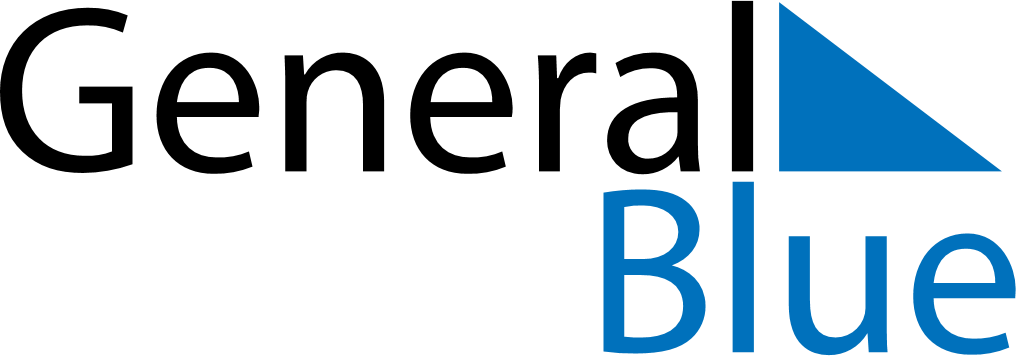 Q2 of 2020GreenlandQ2 of 2020GreenlandQ2 of 2020GreenlandQ2 of 2020GreenlandQ2 of 2020GreenlandQ2 of 2020GreenlandQ2 of 2020GreenlandApril 2020April 2020April 2020April 2020April 2020April 2020April 2020April 2020April 2020MondayTuesdayTuesdayWednesdayThursdayFridaySaturdaySunday1234567789101112131414151617181920212122232425262728282930May 2020May 2020May 2020May 2020May 2020May 2020May 2020May 2020May 2020MondayTuesdayTuesdayWednesdayThursdayFridaySaturdaySunday123455678910111212131415161718191920212223242526262728293031June 2020June 2020June 2020June 2020June 2020June 2020June 2020June 2020June 2020MondayTuesdayTuesdayWednesdayThursdayFridaySaturdaySunday12234567899101112131415161617181920212223232425262728293030Apr 9: Maundy ThursdayApr 10: Good FridayApr 12: Easter SundayApr 13: Easter MondayMay 8: Prayer DayMay 21: Ascension DayMay 31: PentecostJun 1: Whit MondayJun 21: National Day